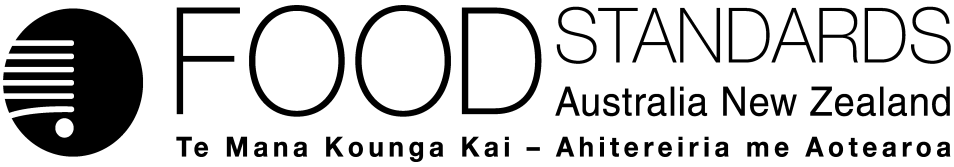 10 April 2015[06–15]Administrative Assessment Report – Proposal P1038Vitamin & Mineral Claims & Sodium Claims about Food containing AlcoholDecisionConsultation & assessment timeframeBrief Description of Proposal:To address an inconsistency in the conditions for vitamin and mineral claims between Standards 1.2.7 and 1.3.2 and to permit nutrition content claims about salt and sodium in relation to foods (excluding beverages) containing more than 1.15% alcohol by volume. Brief Description of Proposal:To address an inconsistency in the conditions for vitamin and mineral claims between Standards 1.2.7 and 1.3.2 and to permit nutrition content claims about salt and sodium in relation to foods (excluding beverages) containing more than 1.15% alcohol by volume. Potentially affected Standards:1.2.7, 1.3.2Procedure:  GeneralEstimated total hours: Up to 350 Reasons why:No need for an assessment of the risk to public health and safety, limited economic impact, and likely to involve an assessment of risk management measures of less than average complexity. Estimated start work:  Mid-April 2015Proposal preparedDate:  2 April 2015Proposed length of public consultation period:  6 weeks Proposed timeframe for assessment:Commence assessment (clock start)	Late April 2015Completion of assessment & preparation of draft food reg measure	Mid-May 2015Public comment	Mid May–late June 2015Board to complete approval	Mid-Sept 2015Notification to Forum	Early Oct 2015Anticipated gazettal if no review requested	Mid-Dec 2015